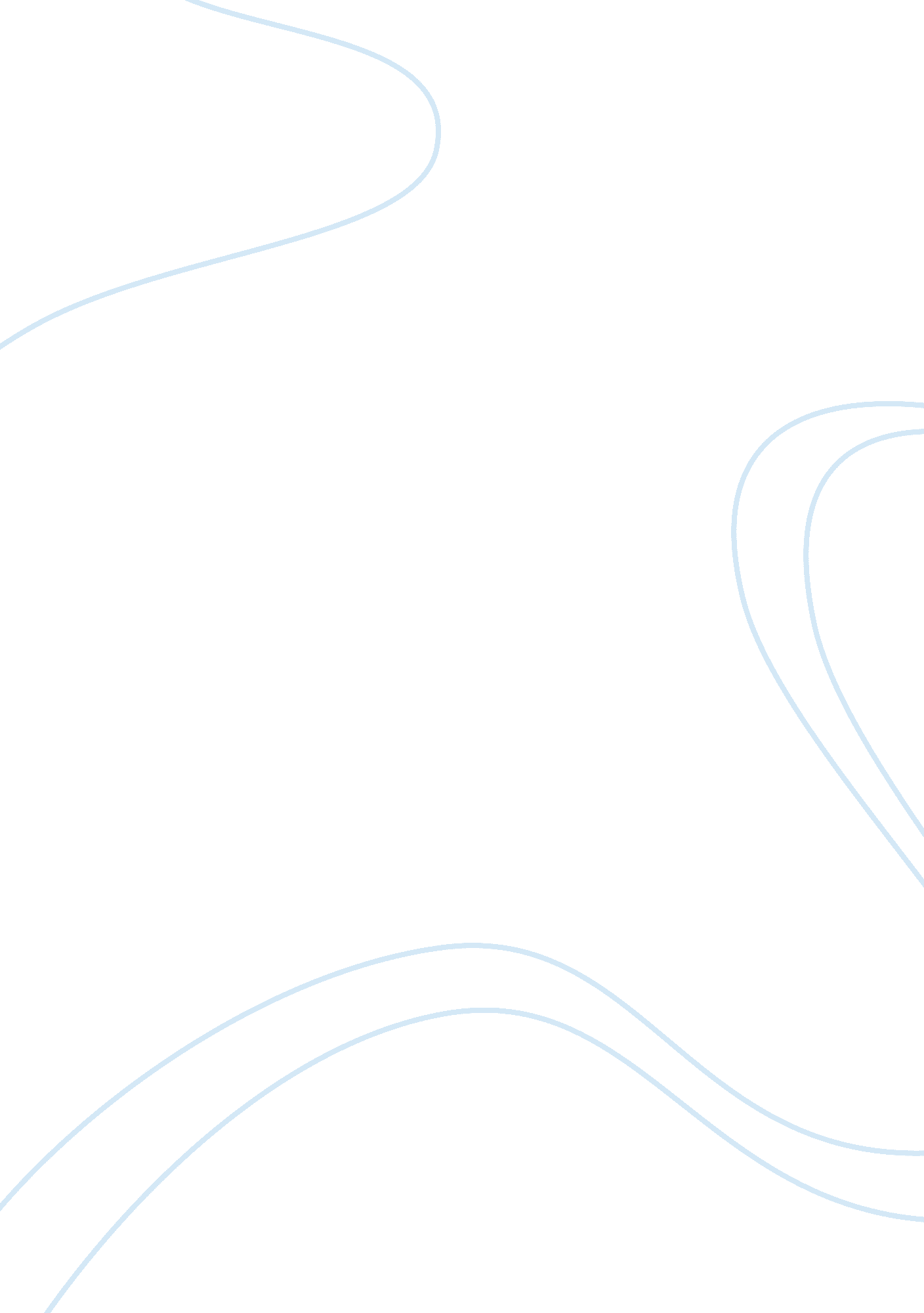 Flexible teaching and learning modalities in undergraduate science amid the covid...Health & Medicine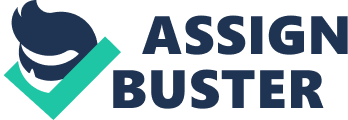 Introduction Throughout the world there has been significant disruption caused by the 2019 novel coronavirus disease (COVID-19), as well as the subsequent medical and economic fallout that has followed. Significant restrictions have been placed on the day-to-day functioning of societies, with so-called “ lockdowns” occurring in many developed countries in order to contain the spread and lessen the impact of this disease. In response to the unprecedented health crisis gripping the world and the associated restrictions, many universities have been faced with the difficult decision on whether to shut down and suspend teaching, or to rapidly adapt their approach to learning through online course delivery and streaming. Prior to the COVID-19 pandemic, the delivery of university programs online has steadily increased with the arrival of enhanced digital technology, growth in student enrolments, and accessibility to high-speed internet and home-based computers ( Capra, 2011 ; Christensen et al., 2011 ; Hart, 2012 ). While improved digital technology has enabled virtual classrooms and considerably changed the delivery of undergraduate teaching, such changes have not completely been adopted in many undergraduate health, science, and medical programs as they require a “ hands-on” aspect ( Regmi and Jones, 2020 ). For instance, in undergraduate anatomy and physiology classes, student learning is often centered around anatomical dissections and practical classes, which are often peer- or group-based in nature. Similarly, both biological and physical sciences are dependent on practical laboratory classes, often entailing small groups, in an aim to replicate real-world laboratory conditions ( Rice et al., 2009 ). As these aforementioned undergraduate programs necessitate a practical component, the disruptions caused by the COVID-19 crisis have left educators with a dilemma on how best to maintain student learning in the present circumstances. This review will outline the challenges associated with a rapid transition to online teaching and learning for undergraduate science programs, and evaluate strategies and consequences that may arise as a result. The Unprecedented Disruption Since the outbreak of COVID-19 was reported in Wuhan in December of 2019 ( Yang et al., 2020 ), the virus has been declared a pandemic by the World Health Organization ( Jebril, 2020 ). This virus shares similarities with previous coronaviruses that have been responsible for both the Severe Acute Respiratory Syndrome (SARS) and the Middle East Respiratory Syndrome (MERS) epidemics ( Sarzi-Puttini et al., 2020 ). Collectively, these viruses affect different parts of the respiratory system; commonly result in symptoms such as fever, cough and malaise; and leave some patients unable to cope with the consequences of infection ( Ding et al., 2004 ; Nassar et al., 2018 ; Ragab et al., 2020 ). Unlike these other viruses, the novel coronavirus has presented an additional challenge as transmission is thought to occur from pre-symptomatic and asymptomatic cases, making containment efforts ever more difficult ( Ren et al., 2020 ; Tindale et al., 2020 ). As the disease spread alarmingly from China to the Americas and across Europe ( Holshue et al., 2020 ; Lescure et al., 2020 ), economies and society as a whole have been crippled. Throughout the world, limitations on social interaction have been enforced, leading to a fundamental shift in the way workplaces, social services, healthcare and education are provided and conducted. Disturbingly, these changes have occurred rapidly in many countries, with an overwhelming number of reactive policies, draconian restrictions, and daily changes in lockdown measures ( Alexander et al., 2020 ; D'Auria and De Smet, 2020 ). It is clear, the scale of this pandemic is enormous. In Australia, universities predominantly remained open, and therefore rapidly raced to move all classes and additional content online. Therefore, in many cases, academic staff have rushed to move learning material and resources to online learning platforms, while simultaneously adapting lecture material for streaming and or home-based recording ( Heitz et al., 2020 ; Prata-Linhares et al., 2020 ). However, in some instances, institutions canceled classes for up to a week to enable the transition ( Parker, 2020 ). Though academic staff should be commended for the speed of this transition, practical and laboratory content delivered in undergraduate health, science, and medical programs have been forced to dramatically change. The delivery of many practical and laboratory classes in such an online environment requires careful consideration, particularly in the hopes of balancing the desired learning outcomes with the essential practical skills ( Regmi and Jones, 2020 ). This must also be coupled with student engagement and learning in mind ( Cook et al., 2008 ; Regmi and Jones, 2020 ). Amidst this fast transition, it remains to be seen how such classes will be affected and whether students will face medium or long-term changes in these programs. Equally, it is not yet known whether these changes will be sustained or if this transition will be reverted ante COVID-19. Strategies Being Considered and Employed for Undergraduate Science Programs Delivery of Lecture and Theoretical Work Online While COVID-19 has stunned the world across various facets of life, the education sector, considered to have been significantly impacted, was perhaps one area best braced for a rapid change toward a digital world. Since the early years of the twenty-first century, many universities across the world have been transitioning courses and curricula toward online learning, by developing networks and interactive digital platforms in order to allow the education of those from afar ( Palloff and Pratt, 2007 , 2010 ; Salmon, 2013 ; Bao, 2020 ). In the process of moving to a large-scale digital learning environment, many education providers have re-evaluated effective teaching strategies when utilizing digitized platforms. Such re-evaluation has led to modifications in not only course structure and content, but particularly the method of delivery. One such strategy has been to divide online learning content into smaller modules and packages of information, including shorter 10–20-min videos that better optimizes student interest and engagement; a shift from the typical 60 min lecture ( Bao, 2020 ). While these changes have been slowly developing over the last two decades, COVID-19 has been a stimulus for their rapid large-scale introduction, with lecture recordings being posted on mediums such as BlackBoard (a virtual learning environment and learning management system) allowing for asynchronous review as well as the option to pause, rewind and replay content ( De Tantillo and Christopher, 2020 ). Thus, online learning has provided the major platform for universities to combat the impact of COVID-19 on education. A comparable transition of this has been seen within the medical field, with a movement toward online learning seminars, discussion groups, virtual patient assessments as well as large group presentations ( Purdy et al., 2015 ; Sharif et al., 2020 ). Successful platforms in this instance have included: Aliem (a virtually based social enterprise, medical education start-up), CanadiEM (a virtual community of practice for Canadian Emergency Medicine practitioners) and many others ( Roland et al., 2017 ; Chan et al., 2018 ; Ting et al., 2019 ). Overall, it would appear that COVID-19 has brought forward both a medium change, as well as a delivery strategy change. Together, such changes have not only optimized the use of technology, but also student learning and engagement. Delivery of Laboratory and Practical Work Online Over the past few decades, there has been increasing emphasis on moving many biology, medical, and undergraduate science courses online. This serves many benefits, including increased access and availability for distant and remote students, maximizing the capacity and scale of information which can be taught, providing innovative platforms aimed at enhancing student learning through modern technology, and digital uptake encouraging regular updating and refinement of resources ( Cook, 2005 ; Appana, 2008 ). While the online environment has been embraced by many universities, numerous issues surrounding practical activities and delivery have been raised. For example, anatomical dissections and surface anatomy have always presented an issue, especially as the discipline requires a physical learning approach ( Korf et al., 2008 ), and to forgo or reduce such exposure to anatomy learning would likely lead to student disengagement and academic struggle ( Vitali et al., 2020 ). In addition, practical components that require specific equipment, access to certain software, or involve any chemicals or reagents are unable to be completed online. To overcome this, academics have developed simulated and interactive tutorials to supplement laboratory learning where required. Previous studies have shown that supplementation of online content in anatomy and physiology classes does not affect grades when compared to traditional learning ( Granger and Calleson, 2007 ), and is often positively received by students ( O'Byrne et al., 2008 ; Petersson et al., 2009 ). However, a recent systematic review and meta-analysis by Pei and Wu (2019) described that there is no evidence that offline learning works better in undergraduate medical education. Moreover, delivery of undergraduate science courses completely online has been a routine feature of many distance-based degrees ( Driscoll et al., 2012 ). In the context of the COVID-19 global pandemic, and the accelerated transition to online learning, it is important to research and apply successful online teaching techniques from other fields, particularly those that heavily require a practical component. For instance, in the teaching of nursing students, significant consideration and planning has been dedicated to creating web-based simulations in order to develop clinical reasoning skills ( De Tantillo and Christopher, 2020 ). Software programs such as EHR Go and NovEx have been identified as being beneficial for such virtual practical training ( McAlearney et al., 2012 ; Brenner, 2020 ). Similar methods have been applied in the training and education of emergency department staff, whereby in situ simulations can be transitioned to virtual platforms ( Hanel et al., 2020 ). In this instance, a method worth giving consideration is the inclusion of a “ facilitated debrief,” an aspect of online learning which may not always be included ( Raemer et al., 2011 ; Esposito and Sullivan, 2020 ). Other strategies that have been used in facilitating the application of theoretical knowledge have been referenced, such as problem-based online tutorial meeting using tools such as Google Meet, Skype, or Zoom ( Prata-Linhares et al., 2020 ). Despite such modalities of teaching, there are shortfalls worth acknowledging when teaching practical or clinical skills online ( Costa et al., 2020 ). Social Distancing in Undergraduate Classes For undergraduate science students, tutorial and laboratory classes allow students to consolidate learning and provide practical training for real-world application ( Rice et al., 2009 ). Most importantly, these classes provide students with peer-to-peer and group-based learning opportunities ( Dalziel and Peat, 1998 ; Rice et al., 2009 ). As the COVID-19 situation has evolved and as there have been restrictions lifted, institutions have maintained varying degrees of social distancing. While the importance of distancing in reducing transmission of viruses is clear ( Rashid et al., 2015 ; Ahmed et al., 2018 ; Chen et al., 2020 ; ECDC, 2020 ; Fong et al., 2020 ; Lewnard and Lo, 2020 ; World Health Organization, 2020 ; Zhang et al., 2020 ), these measures significantly affect the normal operation of undergraduate laboratory sessions. In some cases, recommended social distancing significantly impacts the normal running of group-based medical science and life science laboratories, such as anatomical dissections, which are typically run in groups of 2–4 students. As the full scale of the global pandemic has not yet been realized, many universities have committed to maintaining social distancing for the remainder of the academic year, regardless of when government and healthcare guidelines are changed. As such, the modified nature and delivery of learning material will inevitably continue for the remainder of 2020, and perhaps for the unforeseeable future. Impact of Online Mediums on Assessments in Undergraduate Classes As education and teaching have shifted to a grossly digital medium, so too has assessment. Both formal assessment and students' self-assessment form a crucial part of the teaching and learning process, providing a marker for successful attainment of necessary knowledge and allowing students to develop their learning strategies ( Colthorpe et al., 2018 ). Online summative examinations and assessment have been less commonplace when compared to the progressive shift toward online teaching over the last two decades, which is currently being attributed to issues with both reliability and dishonesty ( Khan and Jawaid, 2020 ). However, the COVID-19 pandemic has also led to the fast-tracked development of new forms of online exam invigilation through the use of webcam and microphone technology, or through invigilation software such as Examplify ( Camara, 2020 ; ExamSoft, 2020 ). Assessment has also been altered in the techniques that are used to judge a student's knowledge, including the introduction of online viva (oral) examinations and a shift toward open book exams, which have been used traditionally for decades, but are less common in the science field ( Khan and Jawaid, 2020 ). The Potential Long-Term Consequences At the time of writing this article, transmission of this virus has continued to increase with cases surpassing 31 million worldwide. While the number of new cases in many countries has declined, it is expected that restrictions and disruption of education delivery will continue for several months to come. It is likely that the disruptions facing secondary school students will also impact the tertiary sector in the medium to long-term. While some countries have avoided closure and mass disruption of secondary schools, it is yet to be seen whether a significant impact on the academic performance of individuals is going to occur, especially when university entrance examinations are considered. It is widely documented that secondary school mathematics and science subjects are significant contributors to overall performance in science and health related university degrees ( Anderton et al., 2017 ; Vitali et al., 2020 ). Therefore, it is possible that the disruption caused by the current pandemic may have longer term consequences on future students transitioning from secondary school. The mechanisms by which this may occur include a possible reduction in exposure to key concepts of science and maths education ( Singh et al., 2002 ), a lack of engagement ( DeBerard et al., 2004 ) and overall poor academic performance—a predictive factor for tertiary success ( Evans and Farley, 1998 ; Kumwenda et al., 2018 ). Practical and Laboratory Related Learning In the context of undergraduate science classes, practical activities serve purpose to reinforce theory, but have an added function of familiarizing students with a scientific laboratory, promoting laboratory techniques and technical dexterity, and facilitating peer-to-peer learning and interaction ( Kemm and Dantas, 2007 ; Rice et al., 2009 ). Therefore, in comparison to other courses, practical classes are an essential form of traditional face-to-face learning. The consequences of not providing students with some of these fundamental learning opportunities is likely exacerbated the further they continue throughout their science degrees. As with most courses, challenging and application focused practical work typically coincides with the latter part of the degree ( Finkelstein and Winer, 2020 ). As such, practical and laboratory heavy final years are crucial, and more vulnerable to rapid changes such as those delivered from COVID-19. In many cases, it is the experiences of this cohort of students, both theoretically and practically that need to be considered. In the most optimistic scenario, classes may gradually return to traditional delivery, with a focus on prioritizing undergraduate science-based classes where technical skills are most important. In such an event, the disruption caused by this virus would not be significant. However, the uncertainty of COVID-19 translates to a difficulty in predicting the delivery of undergraduate science teaching in the near future. While this optimistic scenario could allow for many of the acute issues surrounding online delivery and curriculum issues to be resolved, it may also present a prolonged period of practical deficiencies within many undergraduate programs. Online programs have been successfully employed in numerous health and allied health courses; however, the careful initiation of these programs came gradually with adequately trained and prepared educators ( Purdy et al., 2015 ; De Tantillo and Christopher, 2020 ; Prata-Linhares et al., 2020 ; Sharif et al., 2020 ). Moreover, studies suggest that online teaching programs alone, in teaching practical skills, are not superior to a mixed approach that combines aspects of face-to-face learning ( McDonald et al., 2018 ). Student and Academic Mental Health As the current pandemic evolves, there has been increasing focus on the mental health and well-being of individuals who are working from home ( Carvalho Aguiar Melo and de Sousa Soares, 2020 ; Torales et al., 2020 ). Such an impact extends, of course, to students currently enrolled in academic courses. It stands to reason that, in many cases, these students are working in isolation, without guidance or social supports. While distance education itself is not a new concept, a large proportion of students in undergraduate science programs have dramatically adapted their learning rituals—by a means of altered study habits, schedules and techniques, which are likely impacted significantly. While numerous reports have commented on the mental health consequences of learning from home, these focus predominantly on secondary school students ( Almanthari et al., 2020 ; Cao et al., 2020 ; Sintema, 2020 ). Although a growing number of reports have also outlined the effects of COVID-19, and the consequent closure of university campuses, on tertiary student mental health ( Cao et al., 2020 ; Patsali et al., 2020 ; Sahu, 2020 ; Zolotov et al., 2020 ). In previous examples during global crises, the consequences of global stress and altered learning environments have seeded the development of mental health complications. This was highlighted by Al-Rabiaah et al. (2020) who looked at the impact of Middle-Eastern Respiratory Syndrome-Corona Virus (MERS-CoV) on a cohort of medical students, identifying the need to establish psychological support programs for these students during an infectious outbreak due to increased psychological distress. Furthermore, the September 11 attacks in 2001 saw a significant mental health response in students, even those beyond ground zero ( Phillips et al., 2004 ). Lesser known are the consequences of such a disruption on the mental health and well-being of academics. While it is hoped that the current circumstances may promote resilience in those delivering undergraduate science content, significant impact on workload and delivery may have longer lasting consequences. For example, workload is known to be one of the biggest contributors to poor mental health in University sector employment ( Bos et al., 2013 ). During this pandemic the workload of academics delivering undergraduate science courses has significantly increased, as academic staff have been forced to rapidly build online resources, which is a labor-intensive task in even normal circumstances ( Illanes et al., 2020 ; Parker, 2020 ). Moreover, adapting to be able to deliver both in person and online practical and laboratory-based content staff may experience significant stress, particularly if they do not have adequate training or experience in online teaching methods. In addition, it is well-documented that peer-to-peer interactions and a positive working environment are some of the strongest determinants of job satisfaction and well-being within a university sector ( Matzler and Renzl, 2006 ; Bozeman and Gaughan, 2011 ; Raziq and Maulabakhsh, 2015 ; Szromek and Wolniak, 2020 ). While the latter point has the potential to be facilitated by video-based interactions, such an approach has been shown to be a poor substitute the face-to-face social interactions in workplaces. Though there remains a paucity of studies addressing the impacts of workload on academic staff emotional and psychological well-being, a number of studies have indicated that university academics appear to have lower anxiety and stress ( Odriozola-González et al., 2020 ; Rakhmanov et al., 2020 ). Such findings may be attributed to both a greater understanding in the field of science, in particular virology, and the overall impact of mental health, allowing appropriate early interventions to be employed where required. Conclusions At the time of writing this, numerous countries have eased restrictions on many sectors of the economy, and many schools and universities have adapted to function all in a post virus way. However, there are many challenges remaining in the teaching of undergraduate science courses. Resuming classes in a safe traditional form is difficult, especially in health and science based practical and laboratory sessions. As such, it is likely that many institutions will continue with some form of online or simulated practical learning. While the latter has been shown to be effective, as outlined in this article, implementation of these approaches requires careful consideration and implementation, both of which have been difficult in the current climate. It remains to be seen what, if any, long-term consequences may come out of this pandemic. However, particular focus and thought needs to be given to the well-being of students and academics adjusting to online science-based teaching and learning. It must be noted that this review is limited in its discussion of the impact of COVID-19 focusing on the developed world, where technology and a means of improving student engagement over the internet has been possible. Unfortunately, in less developed nations, even in low socioeconomic settings in some first world countries, where internet and technological resources are more sparce, students have been struggling significantly along with their families ( Corlatean, 2020 ). Perhaps this epidemic is a forecast of what may become a more frequent event in the modern VUCA (Volatility, Uncertainty, Complexity, and Ambiguity) global environment, and perhaps it has pushed education to become more aligned with modern technology and the future. Author Contributions RA completed the majority of the original article, with the foundational topic, writing, and major contribution. JV, CB, and MB completed a series of edits, adding additional content, and reviewing the final submission article. All authors contributed to the article and approved the submitted version. Conflict of Interest The authors declare that the research was conducted in the absence of any commercial or financial relationships that could be construed as a potential conflict of interest. References Ahmed, F., Zviedrite, N., and Uzicanin, A. (2018). Effectiveness of workplace social distancing measures in reducing influenza transmission: a systematic review. BMC Public Health 18: 518. doi: 10. 1186/s12889-018-5446-1 Alexander, A., De Smet, A., and Weiss, L. (2020). Decision Making in Uncertain Times . Available online at: https://www. mckinsey. com/business-functions/organization/our-insights/decision-making-in-uncertain-times (accessed September 13, 2020). Almanthari, A., Maulina, S., and Bruce, S. (2020). Secondary school mathematics teachers' views on E-learning implementation barriers during the COVID-19 pandemic: the case of indonesia. Eurasia J. Math. Sci. Technol. Educ . 16: em1860. doi: 10. 29333/ejmste/8240 Al-Rabiaah, A., Temsah, M. H., Al-Eyadhy, A. A., Hasan, G. M., Al-Zamil, F., Al-Subaie, S., et al. (2020). Middle east respiratory syndrome-corona virus (MERS-CoV) associated stress among medical students at a university teaching hospital in Saudi Arabia. J. Infect. Public Health 13, 687–691. doi: 10. 1016/j. jiph. 2020. 01. 005 Anderton, R., Hine, G., and Joyce, C. (2017). Secondary school mathematics and science matters: academic performance for secondary students transitioning into university allied health and science courses. Int. J. Innerv. Sci. Math. Educ . 25, 34–47. Appana, S. (2008). A review of benefits and limitations of online learning in the context of the student, the instructor and the tenured faculty. Int. J. E-learn . 7, 5–22. Bao, W. (2020). COVID-19 and online teaching in higher education: a case study of peking university. Hum. Behav. Emerg. Technol. 2, 113–115. doi: 10. 1002/hbe2. 191 Bos, J. T., Donders, N. C., van der Velden, K., and van der Gulden, J. W. (2013). Perceptions of mental workload in Dutch university employees of different ages: a focus group study. BMC Res. Notes . 6: 102. doi: 10. 1186/1756-0500-6-102 Bozeman, B., and Gaughan, M. (2011). Job satisfaction among university faculty: individual, work, and institutional determinants. J. Higher Educ . 82, 154–186. doi: 10. 1353/jhe. 2011. 0011 Brenner, P. (2020). A Solution to Student Nurse Clinical Rotation Cancellations: Online Clinical Replacement Simulation Program by NovEx and Dr. Patricia Benner - HealthImpact | Optimizing Health Through Nursing . Available online at: https://healthimpact. org/2020/03/student-nurse-clinical-rotation-novex/ (accessed September 13, 2020). Camara, W. (2020). Never let a crisis go to waste: large-scale assessment and the response to COVID-19. Educ. Measure. Issues Pract . 39, 10–18. doi: 10. 1111/emip. 12358 Cao, W., Fang, Z., Hou, G., Han, M., Xu, X., Dong, J., et al. (2020). The psychological impact of the COVID-19 epidemic on college students in China. Psychiatry Res . 287: 112934. doi: 10. 1016/j. psychres. 2020. 112934 Capra, T. (2011). Online education: promise and problems. J. Online Learn. Teach . 7, 288–293. Carvalho Aguiar Melo, M., and de Sousa Soares, D. (2020). Impact of social distancing on mental health during the COVID-19 pandemic: an urgent discussion. Int. J. Soc. Psychiatry 66, 625–626. doi: 10. 1177/0020764020927047 Chan, T. M., Gottlieb, M., Sherbino, J., Cooney, R., Boysen-Osborn, M., Swaminathan, A., et al. (2018). The ALiEM faculty incubator: a novel online approach to faculty development in education scholarship. Acad. Med. 93, 1497–1502. doi: 10. 1097/ACM. 0000000000002309 Chen, S., Yang, J., Yang, W., Wang, C., and Bärnighausen, T. (2020). COVID-19 control in China during mass population movements at new year. Lancet 395, 764–766. doi: 10. 1016/S0140-6736(20)30421-9 Christensen, C. M., Horn, M. B., Caldera, L., and Soares, L. (2011). Disrupting College: How Disruptive Innovation Can Deliver Quality and Affordability to Postsecondary Education (Lexington, MA: Innosight Institute). Colthorpe, K., Sharifirad, T., Ainscough, L., Anderson, S., and Zimbardi, K. (2018). Prompting undergraduate students' metacognition of learning: implementing “ meta-learning” assessment tasks in the biomedical sciences. Assess. Eval. Higher Educ. 43, 272–285. doi: 10. 1080/02602938. 2017. 1334872 Cook, D. A. (2005). Learning and cognitive styles in web-based learning: theory, evidence, and application. Acad. Med . 80, 266–278. doi: 10. 1097/00001888-200503000-00012 Cook, D. A., Levinson, A. J., Garside, S., Dupras, D. M., Erwin, P. J., and Montori, V. M. (2008). Internet-based learning in the health professions: a meta-analysis. JAMA 300, 1181–1196. doi: 10. 1001/jama. 300. 10. 1181 Corlatean, T. (2020). “ Risks, discrimination and opportunities for education during the times of COVID-19 pandemic,” in Proceedings of the 17th Research Association for Interdisciplinary Studies Conference (Washington, DC). p. 1–2. doi: 10. 5281/zenodo. 3909867 Costa, R., Lino, M. M., Souza, A. I. J. D., Lorenzini, E., Fernandes, G. C. M., Brehmer, L. C. D. F., et al. (2020). Nursing teaching in covid-19 times: how to reinvent it in this context? Texto. Contexto. Enfermagem . 29: 2. doi: 10. 1590/1980-265x-tce-2020-0002-0002 Dalziel, J., and Peat, M. (1998). Fostering Collaborative Learning During Student Transition to Tertiary Education: An Evaluation of Academic and Social Benefits. Improving Student Learning . Oxford: Oxford Centre for Staff and Learning Development. D'Auria, G., and De Smet, A. (2020). Leadership in a Crisis: Responding to the Coronavirus Outbreak and Future Challenges . Available online at: https://www. mckinsey. com/business-functions/organization/our-insights/leadership-in-a-crisis-responding-to-the-coronavirus-outbreak-and-future-challenges (accessed September 13, 2020). De Tantillo, L., and Christopher, R. (2020). Transforming graduate nursing education during an era of social distancing: tools from the field. Nurse Educ. Today 92: 104472. doi: 10. 1016/j. nedt. 2020. 104472 DeBerard, M. S., Spielmans, G. I., and Julka, D. L. (2004). Predictors of academic achievement and retention among college freshmen: a longitudinal study. Coll. Student J . 38, 66–81. Ding, Y., He, L. I., Zhang, Q., Huang, Z., Che, X., Hou, J., et al. (2004). Organ distribution of severe acute respiratory syndrome (SARS) associated coronavirus (SARS-CoV) in SARS patients: implications for pathogenesis and virus transmission pathways. J. Pathol. 203, 622–630. doi: 10. 1002/path. 1560 Driscoll, A., Jicha, K., Hunt, A. N., Tichavsky, L., and Thompson, G. (2012). Can online courses deliver in-class results? A comparison of student performance and satisfaction in an online versus a face-to-face introductory sociology course. Teach. Sociol . 40, 312–331. doi: 10. 1177/0092055X12446624 ECDC (2020). Considerations Relating to Social Distancing Measures in Response to the COVID-19-Second Update. European Centre for Disease Prevention and Control . Available online at: https://www. ecdc. europa. eu/en/publications-data/considerations-relating-social-distancing-measures-response-covid-19-second (accessed September 12, 2020). Esposito, C. P., and Sullivan, K. (2020). Maintaining clinical continuity through virtual simulation during the COVID-19 pandemic. J. Nurs. Educ . 59, 522–525. doi: 10. 3928/01484834-20200817-09 Evans, M., and Farley, A. (1998). Institutional Characteristics and the Relationship Between Students' First-Year University and Final-Year Secondary School Academic Performance . Melbourne, VIC: Monash University Australia. ExamSoft (2020). Examplify Testing Application - ExamSoft Resource Center . Available online at: https://examsoft. com/resources/examplify-testing-application-examsoft (accessed September 22, 2020). Finkelstein, A., and Winer, L. (2020). “ A principled-based approach to designing learning spaces,” in The Routledge International Handbook of Student-Centered Learning and Teaching in Higher Education (Abingdon: Routledge). Fong, M. W., Gao, H., Wong, J. Y., Xiao, J., Shiu, E. Y., Ryu, S., et al. (2020). Nonpharmaceutical measures for pandemic influenza in nonhealthcare settings—social distancing measures. Emerg. Infect. Dis . 26: 976. doi: 10. 3201/eid2605. 190995 Granger, N. A., and Calleson, D. (2007). The impact of alternating dissection on student performance in a medical anatomy course: are dissection videos an effective substitute for actual dissection? Clin. Anatomy 20, 315–321. doi: 10. 1002/ca. 20359 Hanel, E., Bilic, M., Hassall, K., Hastings, M., Jazuli, F., Ha, M., et al. (2020). Virtual application of in situ simulation during a pandemic. Can. J. Emerg. Med . 22, 563–566. doi: 10. 1017/cem. 2020. 375 Hart, C. (2012). Factors associated with student persistence in an online program of study: a review of the literature. J. Interact. Online Learn . 11, 19–42. Heitz, C., Laboissiere, M., Sanghvi, S., and Sarakatsannis, J. (2020). Getting the Next Phase of Remote Learning Right in Higher Education . Available online at: https://www. mckinsey. com/industries/public-and-social-sector/our-insights/getting-the-next-phase-of-remote-learning-right-in-higher-education (accessed September 13, 2020). Holshue, M. L., DeBolt, C., Lindquist, S., Lofy, K. H., Wiesman, J., Bruce, H., et al. (2020). First case of 2019 novel coronavirus in the United States. N. Engl. J. Med . 382, 929–936. doi: 10. 1056/NEJMoa2001191 Illanes, P., Law, J., Sanghvi, S., and Sarakatsannis, J. (2020). Coronavirus and the Campus: How Can US Higher Education Organize to Respond? Available online at: https://www. mckinsey. com/industries/public-and-social-sector/our-insights/coronavirus-and-the-campus-how-can-us-higher-education-organize-to-respond# (accessed September 12, 2020). Jebril, N. (2020). World Health Organization Declared a Pandemic Public Health Menace: A Systematic Review Of the Coronavirus Disease 2019 “ COVID-19” . Available online at: https://ssrn. com/abstract= 3566298 or http://dx. doi. org/10. 2139/ssrn. 3566298 (accessed March 26, 2020). Kemm, R. E., and Dantas, A. M. (2007). Research-led learning in biological science practical activities: supported by student-centred e-learning. FASEB J. 21, A220–A220. doi: 10. 1096/fasebj. 21. 5. A220-b Khan, R. A., and Jawaid, M. (2020). Technology enhanced assessment (TEA) in COVID 19 pandemic. Pakistan J. Med. Sci. 36, S108–S110. doi: 10. 12669/pjms. 36. COVID19-S4. 2795 Korf, H.-W., Wicht, H., Snipes, R. L., Timmermans, J.-P., Paulsen, F., Rune, G., et al. (2008). The dissection course–necessary and indispensable for teaching anatomy to medical students. Ann. Anat. Anatomischer Anzeiger . 190, 16–22. doi: 10. 1016/j. aanat. 2007. 10. 001 Kumwenda, B., Cleland, J. A., and Walker, K. (2018). Correction: the relationship between school type and academic performance at medical school: a national, multi-cohort study. BMJ Open . 8: e016291. doi: 10. 1136/bmjopen-2017-016291 Lescure, F. X., Bouadma, L., Nguyen, D., Parisey, M., Wicky, P. H., Behillil, S., et al. (2020). Clinical and virological data of the first cases of COVID-19 in Europe: a case series. Lancet Infect. Dis . 20, 697–706. doi: 10. 1016/S1473-3099(20)30200-0 Lewnard, J. A., and Lo, N. C. (2020). Scientific and ethical basis for social-distancing interventions against COVID-19. Lancet Infect. Dis . 20, 631–633. doi: 10. 1016/S1473-3099(20)30190-0 Matzler, K., and Renzl, B. (2006). The relationship between interpersonal trust, employee satisfaction, and employee loyalty. Total Qual. Manage. Bus. Excell . 17, 1261–1271. doi: 10. 1080/14783360600753653 McAlearney, A. S., Robbins, J., Kowalczyk, N., Chisolm, D. J., and Song, P. H. (2012). The role of cognitive and learning theories in supporting successful EHR system implementation training: a qualitative study. Med. Care Res. Rev . 69, 294–315. doi: 10. 1177/1077558711436348 McDonald, E. W., Boulton, J. L., and Davis, J. L. (2018). E-learning and nursing assessment skills and knowledge–an integrative review. Nurse Educ. Today 66, 166–174. doi: 10. 1016/j. nedt. 2018. 03. 011 Nassar, M. S., Bakhrebah, M. A., Meo, S. A., Alsuabeyl, M. S., and Zaher, W. A. (2018). Middle east respiratory syndrome coronavirus (MERS-CoV) infection: epidemiology, pathogenesis and clinical characteristics. Eur. Rev. Med. Pharmacol. Sci . 22, 4956–4961. doi: 10. 26355/eurrev_201808_15635 O'Byrne, P. J., Patry, A., and Carnegie, J. A. (2008). The development of interactive online learning tools for the study of anatomy. Med. Teacher . 30, e260–e271. doi: 10. 1080/01421590802232818 Odriozola-González, P., Planchuelo-Gómez, Á., Irurtia, M. J., and de Luis-García, R. (2020). Psychological effects of the COVID-19 outbreak and lockdown among students and workers of a Spanish university. Psychiatry Res . 290: 113108. doi: 10. 1016/j. psychres. 2020. 113108 Palloff, R. M., and Pratt, K. (2007). Building Online Learning Communities: Effective Strategies for the Virtual Classroom (Hoboken, NJ: John Wiley & Sons). Palloff, R. M., and Pratt, K. (2010). Collaborating Online: Learning Together in Community (Vol. 32) (Hoboken, NJ: John Wiley & Sons). Parker, S. (2020). COVID19: How the Coronavirus Could Transform Higher Education . Available online at: https://home. kpmg/au/en/home/insights/2020/04/coronavirus-covid-19-education-sector-transformation. html (accessed Septmeber 11, 2020). Patsali, M. E., Mousa, D. P. V., Papadopoulou, E. V., Papadopoulou, K. K., Kaparounaki, C. K., Diakogiannis, I., et al. (2020). University students' changes in mental health status and determinants of behavior during the COVID-19 lockdown in Greece. Psychiatry Res . 292: 113298. doi: 10. 1016/j. psychres. 2020. 113298 Pei, L., and Wu, H. (2019). Does online learning work better than offline learning in undergraduate medical education? A systematic review and meta-analysis. Med. Educ. Online . 24: 1666538. doi: 10. 1080/10872981. 2019. 1666538 Petersson, H., Sinkvist, D., Wang, C., and Smedby, Ö. (2009). Web-based interactive 3D visualization as a tool for improved anatomy learning. Anat. Sci. Educ . 2, 61–68. doi: 10. 1002/ase. 76 Phillips, D., Prince, S., and Schiebelhut, L. (2004). Elementary school children's responses 3 months after the September 11 terrorist attacks: a study in Washington, DC. Am. J. Orthopsychiatry 74, 509–528. doi: 10. 1037/0002-9432. 74. 4. 509 Prata-Linhares, M. M., Cardoso, T. D. S. G., Lopes, D. S. Jr, and Zukowsky-Tavares, C. (2020). Social distancing effects on the teaching systems and teacher education programmes in Brazil: reinventing without distorting teaching. J. Educ. Teach . 46, 554–564. doi: 10. 1080/02607476. 2020. 1800406 Purdy, E., Thoma, B., Bednarczyk, J., Migneault, D., and Sherbino, J. (2015). The use of free online educational resources by Canadian emergency medicine residents and program directors. Can. J. Emerg. Med . 17, 101–106. doi: 10. 1017/cem. 2014. 73 Raemer, D., Anderson, M., Cheng, A., Fanning, R., Nadkarni, V., and Savoldelli, G. (2011). Research regarding debriefing as part of the learning process. Simul. Healthc . 6, S52–S57. doi: 10. 1097/SIH. 0b013e31822724d0 Ragab, D., Salah Eldin, H., Taeimah, M., Khattab, R., and Salem, R. (2020). The COVID-19 cytokine storm; what we know so far. Front. Immunol . 11: 1446. doi: 10. 3389/fimmu. 2020. 01446 Rakhmanov, O., Demir, A., and Dane, S. (2020). A brief communication: anxiety and depression levels in the staff of a nigerian private university during COVID 19 pandemic outbreak. J. Res. Med. Dent. Sci . 8, 118–122. Rashid, H., Ridda, I., King, C., Begun, M., Tekin, H., Wood, J. G., et al. (2015). Evidence compendium and advice on social distancing and other related measures for response to an influenza pandemic. Paediatr. Respir. Rev . 16, 119–126. doi: 10. 1016/j. prrv. 2014. 01. 003 Raziq, A., and Maulabakhsh, R. (2015). Impact of working environment on job satisfaction. Procedia Econ. Finance 23, 717–725. doi: 10. 1016/S2212-5671(15)00524-9 Regmi, K., and Jones, L. (2020). A systematic review of the factors–enablers and barriers–affecting e-learning in health sciences education. BMC Med. Educ . 20: 91. doi: 10. 1186/s12909-020-02007-6 Ren, X., Li, Y., Yang, X., Li, Z., Cui, J., Zhu, A., et al. (2020). Evidence for pre-symptomatic transmission of coronavirus disease 2019 (COVID-19) in China. Influenza Other Respir. Viruses . 15, 19–26. doi: 10. 1111/irv. 12787 Rice, J. W., Thomas, S. M., O'Toole, P., and Pannizon, D. (2009). Tertiary Science Education in the 21st Century. Melbourne, Australia: Australian Council of Deans of Science. Roland, D., Spurr, J., and Cabrera, D. (2017). Preliminary evidence for the emergence of a health care online community of practice: using a netnographic framework for Twitter hashtag analytics. J. Med. Internet Res. 19: e252. doi: 10. 2196/jmir. 7072 Sahu, P. (2020). Closure of universities due to coronavirus disease 2019 (COVID-19): impact on education and mental health of students and academic staff. Cureus . 12: e7541. doi: 10. 7759/cureus. 7541 Salmon, G. (2013). E-tivities: The Key to Active Online Learning (Abingdon: Routledge). doi: 10. 4324/9780203074640 Sarzi-Puttini, P., Giorgi, V., Sirotti, S., Marotto, D., Ardizzone, S., Rizzardini, G., et al. (2020). COVID-19, cytokines and immunosuppression: what can we learn from severe acute respiratory syndrome? Clin. Exp. Rheumatol . 38, 337–342. Sharif, S., Sherbino, J., Centofanti, J., and Karachi, T. (2020). Pandemics and Innovation: how medical education programs can adapt extraclinical teaching to maintain social distancing. ATS Scholar. 1–4. doi: 10. 34197/ats-scholar. 2020-0084CM Singh, K., Granville, M., and Dika, S. (2002). Mathematics and science achievement: effects of motivation, interest, and academic engagement. J. Educ. Res . 95, 323–332. doi: 10. 1080/00220670209596607 Sintema, E. J. (2020). Effect of COVID-19 on the performance of grade 12 students: Implications for STEM education. Eurasia J. Math. Sci. Technol. Educ . 16: em1851. doi: 10. 29333/ejmste/7893 Szromek, A. R., and Wolniak, R. (2020). Job satisfaction and problems among academic staff in higher education. Sustainability 12: 4865. doi: 10. 3390/su12124865 Tindale, L. C., Stockdale, J. E., Coombe, M., Garlock, E. S., Lau, W. Y. V., Saraswat, M., et al. (2020). Evidence for transmission of COVID-19 prior to symptom onset. Elife 9: e57149. doi: 10. 7554/eLife. 57149 Ting, D. K., Thoma, B., Luckett-Gatopoulos, S., Thomas, A., Syed, S., Bravo, M., et al. (2019). Canadi EM: accessing a virtual community of practice to create a canadian national medical education institution. AEM Educ. Train. 3, 86–91. doi: 10. 1002/aet2. 10199 Torales, J., O'Higgins, M., Castaldelli-Maia, J. M., and Ventriglio, A. (2020). The outbreak of COVID-19 coronavirus and its impact on global mental health. Int. J. Soc. Psychiatry 66, 317–320. doi: 10. 1177/0020764020915212 Vitali, J., Blackmore, C., Mortazavi, S., and Anderton, R. (2020). Tertiary anatomy and physiology, a barrier for student success. Int. J. Higher Educ . 9, 289–296. doi: 10. 5430/ijhe. v9n2p289 World Health Organization W. H. O. (2020). Coronavirus Disease (COVID-19) Advice for the Public . Available online at: https://www. who. int/emergencies/diseases/novel-coronavirus-2019/advice-for-public (accessed September 12, 2020). Yang, J., Zheng, Y., Gou, X., Pu, K., Chen, Z., Guo, Q., et al. (2020). Prevalence of comorbidities in the novel Wuhan coronavirus (COVID-19) infection: a systematic review and meta-analysis. Int. J. Infect. Dis. 94, 91–95. doi: 10. 1016/j. ijid. 2020. 03. 017 Zhang, Y., Jiang, B., Yuan, J., and Tao, Y. (2020). The impact of social distancing and epicenter lockdown on the COVID-19 epidemic in mainland China: a data-driven SEIQR model study. medRxiv . doi: 10. 1101/2020. 03. 04. 20031187 Zolotov, Y., Reznik, A., Bender, S., and Isralowitz, R. (2020). COVID-19 fear, mental health, and substance use among Israeli university students. Int. J. Ment. Health Addict . 6, 1–7. doi: 10. 1007/s11469-020-00351-8 